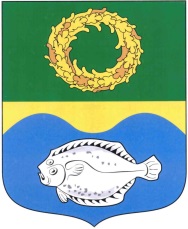 ОКРУЖНОЙ СОВЕТ ДЕПУТАТОВМУНИЦИПАЛЬНОГО ОБРАЗОВАНИЯ«ЗЕЛЕНОГРАДСКИЙ ГОРОДСКОЙ ОКРУГ»КАЛИНИНГРАДСКОЙ ОБЛАСТИ(второго созыва)РЕШЕНИЕот 21 декабря 2021 года	                                                             № 131ЗеленоградскОб утверждении Положения о комитете по финансам и бюджету администрации муниципального образования «Зеленоградский муниципальный округ Калининградской области» В соответствии  с Федеральным законом от 06.10.2003 года № 131-ФЗ    «Об общих принципах организации местного самоуправления в Российской Федерации», Законом Калининградской области от 27.12.2019 № 378                «О регулировании отдельных вопросов, связанных с наделением статусом муниципального округа отдельных городских округов Калининградской области» и на основании Устава муниципального образования «Зеленоградский муниципальный округ Калининградской области» окружной Совет депутатов Зеленоградского городского округаРЕШИЛ:Утвердить Положение о комитете по финансам и бюджету администрации муниципального образования «Зеленоградский муниципальный округ Калининградской области» согласно приложению.Признать утратившим силу решение окружного Совета депутатов Зеленоградского городского округа от 21.02.2018 № 198 «Об утверждении Положения о комитете по финансам и бюджету администрации муниципального образования «Зеленоградский городской округ».Опубликовать решение в газете «Волна» и разместить на официальном сайте органов местного самоуправления Зеленоградского городского округа.Решение вступает с 01 января 2022 года.Глава Зеленоградского городского округа                                                 С.В. КулаковПриложениек решению окружного Совета депутатовЗеленоградского городского округаот 21 декабря 2021 года № 131ПОЛОЖЕНИЕо комитете по финансам и бюджету администрации муниципального образования «Зеленоградский муниципальный округ Калининградской области»Статья 1. Общие положенияКомитет по финансам и бюджету администрации муниципального образования «Зеленоградский муниципальный округ Калининградской области» (далее – Комитет по финансам и бюджету) является структурным подразделением администрации муниципального образования «Зеленоградский муниципальный округ Калининградской области» (далее – администрация Зеленоградского муниципального округа) с правом юридического лица. Комитет по финансам и бюджету составляет и исполняет бюджет муниципального образования «Зеленоградский муниципальный округ Калининградской области» (далее – бюджет Зеленоградского муниципального округа) и осуществляет функции в сфере бюджетной и налоговой политики, муниципального долга, бухгалтерского учета и бухгалтерской отчетности в пределах своей компетенции.Полное наименование Комитета по финансам и бюджету: комитет по финансам и бюджету администрации муниципального образования «Зеленоградский муниципальный округ Калининградской области». Сокращенное наименование: КФБ АМО «Зеленоградский МО КО».Комитет по финансам и бюджету подчиняется главе администрации Зеленоградского муниципального округа.Глава администрации Зеленоградского муниципального округа утверждает структуру и штатное расписание Комитета по финансам и бюджету.Комитет по финансам и бюджету руководствуется Конституцией Российской Федерации, Бюджетным и Налоговым кодексами Российской Федерации, действующим законодательством Российской Федерации и Калининградской области, Уставом Зеленоградского муниципального округа, Положением о бюджетном процессе в муниципальном образовании, решениями окружного Совета депутатов, методическими рекомендациями Министерства финансов Российской Федерации и Правительства Калининградской области, а также настоящим Положением.Комитет по финансам и бюджету осуществляет свою деятельность во взаимодействии с другими структурными подразделениями администрации Зеленоградского муниципального округа, Правительством Калининградской области, налоговыми органами, банковскими структурами и иными организациями.Финансирование расходов на содержание Комитета по финансам и бюджету осуществляется за счет средств бюджета Зеленоградского муниципального округа.Комитет по финансам и бюджету является юридическим лицом, имеет печать, штампы и бланки установленного образца и счета, открываемые в соответствии с законодательством Российской Федерации; имеет самостоятельный баланс, лицевой счет, открытый в Управлении Федерального казначейства по Калининградской области по исполнению сметы Комитета по финансам и бюджету, имеет на праве оперативного управления обособленное имущество, отвечает по своим обязательствам этим имуществом, имеет право от своего имени приобретать и осуществлять имущественные и неимущественные права.Место нахождения Комитета по финансам и бюджету: 238530, Калининградская область, г. Зеленоградск, ул. Крымская, 5а.Статья 2. Задачи и функцииОсновными задачами Комитета по финансам и бюджету являются:разработка прогноза бюджета Зеленоградского муниципального округа на краткосрочную перспективу;составление бюджета Зеленоградского муниципального округа на очередной финансовый год и плановый период;обеспечение кассового исполнения бюджета Зеленоградского муниципального округа;обеспечение фактического исполнения бюджета Зеленоградского муниципального округа в порядке, установленном Положением о бюджетном процессе в муниципальном образовании;подготовка и представление в Министерство финансов Калининградской области ежемесячной, квартальной отчетности и годового отчета об исполнении бюджета Зеленоградского муниципального округа;осуществление предварительного и текущего финансового контроля за исполнением бюджета Зеленоградского муниципального округа в соответствии с положениями федерального бюджетного законодательства;реализация стратегических направлений единой финансовой, бюджетной и налоговой политики;иные задачи в соответствии с федеральным законодательством, законодательством Калининградской области, муниципальными правовыми актами Зеленоградского муниципального округа.Комитет по финансам и бюджету в соответствии с возложенными на него задачами выполняет следующие функции:разрабатывает проекты нормативных правовых актов по вопросам, относящимся к сфере ведения Комитета по финансам и бюджету, и направляет их на рассмотрение главе администрации Зеленоградского муниципального округа и окружного Совета депутатов Зеленоградского муниципального округа;составляет и ведет сводную бюджетную роспись бюджета Зеленоградского муниципального округа, доводит до распорядителей и получателей средств бюджета лимиты бюджетных ассигнований;в соответствии с бюджетным законодательством открывает в Управлении Федерального казначейства по Калининградской области             лицевые счета по учету средств:бюджета муниципального образования;поступающих во временное распоряжение;муниципальных бюджетных учреждений;ведет учет операций по кассовому исполнению бюджета Зеленоградского муниципального округа;осуществляет казначейское исполнение бюджета, управление счетами бюджета и бюджетными средствами Зеленоградского муниципального округа;получает от распорядителей и получателей средств бюджета муниципального образования необходимые сведения, информацию для составления отчета об исполнении бюджета Зеленоградского муниципального округа;разрабатывает и реализует финансовую и бюджетную политику Зеленоградского муниципального округа. Осуществляет методическое руководство в области бюджетного планирования, направленного на повышение результативности бюджетных расходов;разрабатывает по поручению главы администрации Зеленоградского муниципального округа программу внутренних заимствований муниципального образования, управляет в установленном порядке муниципальным долгом, ведет долговую книгу муниципального образования;ведет сводный реестр расходных обязательств, связанных с реализацией вопросов местного значения Зеленоградского муниципального округа в целом;осуществляет функции главного распорядителя, а также получателя средств бюджета Зеленоградского муниципального округа, предусмотренных на содержание Комитета по финансам и бюджету и реализацию возложенных на него функций;является уполномоченным органом, осуществляющим контроль в сфере размещения заказов на поставки товаров, выполнение работ, оказание услуг для муниципальных нужд;осуществляет контрольные проверки в бюджетных организациях и учреждениях, финансируемых из бюджета Зеленоградского муниципального округа, по распоряжению главы администрации Зеленоградского муниципального округа;исполняет судебные акты по искам к Зеленоградскому муниципальному округу в порядке, предусмотренном Бюджетным кодексом Российской Федерации, представляет интересы муниципальной казны                (в денежном выражении) в суде;организует прием граждан, обеспечивает своевременное и полное рассмотрение устных и письменных обращений граждан, принятие по ним решений и направление ответов в установленный законодательством Российской Федерации срок;организует в соответствии с законодательством Российской Федерации работу по своевременному осуществлению мероприятий по защите служебной информации при использовании технических средств, обеспечивает в пределах своей компетенции защиту сведений, составляющих государственную тайну;представляет администрацию Зеленоградского муниципального округа во взаимоотношениях с органами государственной власти, организациями, иными юридическими и физическими лицами по вопросам формирования и исполнения бюджета;осуществляет в соответствии с законодательством Российской Федерации комплектование, хранение, учет и использование архивных документов Комитета по финансам и бюджету;размещает информацию на официальном сайте органов местного самоуправления Зеленоградского муниципального округа в рамках своей компетенции;обеспечивает мобилизационную подготовку в Комитете по финансам и бюджету;участвует в мероприятиях по профилактике терроризма, а также по минимизации и (или) ликвидации последствий его проявлений;обеспечивает выполнение требований к антитеррористической защищенности объектов, находящихся в его ведении;направляет в уполномоченные органы предложения по вопросам участия в профилактике терроризма, а также в минимизации и (или) ликвидации последствий его проявлений;осуществляет иные функции в установленной сфере деятельности, если такие функции предусмотрены федеральным и региональным законодательством, нормативными правовыми актами органов местного самоуправления Зеленоградского муниципального округа.Статья 3. Организация деятельностиКомитет по финансам и бюджету возглавляет председатель комитета, назначаемый на должность и освобождаемый от должности главой администрации Зеленоградского муниципального округа.Председатель Комитета по финансам и бюджету:разрабатывает структуру и штатное расписание Комитета по финансам и бюджету для утверждения главой администрации, формирует фонд оплаты труда, утверждает планы работы и смету расходов на содержание Комитета по финансам и бюджету в пределах утвержденных на соответствующий год ассигнований, предусмотренных в местном бюджете;утверждает положения об отделах Комитета по финансам и бюджету;в установленном порядке назначает на должность и освобождает от должности работников Комитета по финансам и бюджету;решает в соответствии с федеральным и региональным законодательством о муниципальной службе вопросы, связанные с прохождением муниципальной службы в Комитете по финансам и бюджету;разрабатывает проекты нормативных правовых актов и других документов в установленной сфере деятельности;издает приказы по оперативным и текущим вопросам организации деятельности Комитета по финансам и бюджету;осуществляет общее руководство Комитета по финансам и бюджету, планирует и организует его деятельность, обеспечивает выполнение возложенных на него задач и функций;действует без доверенности от имени Комитета по финансам и бюджету, представляет его интересы во всех органах государственной власти и местного самоуправления, в учреждениях и организациях;дает сотрудникам поручения и указания по вопросам управленческой деятельности, являющиеся обязательными для исполнения;распределяет обязанности между сотрудниками Комитета по финансам и бюджету и осуществляет контроль за их исполнением;осуществляет другие права и исполняет иные обязанности согласно должностной инструкции, трудовому договору и иным нормативным документам.Исключительные полномочия председателя Комитета по финансам и бюджету:утверждение сводной бюджетной росписи бюджета Зеленоградского муниципального округа;внесение изменений в сводную бюджетную роспись бюджета Зеленоградского муниципального округа;утверждение лимитов бюджетных ассигнований для получателей средств бюджета Зеленоградского муниципального округа;внесение изменений в лимиты бюджетных ассигнований;осуществление блокировки расходов и отмены решения о блокировке расходов в случаях, определенных бюджетным законодательством;осуществление контроля в соответствии с ч. 5 ст. 99 Федерального закона от 05.04.2013 № 44-ФЗ «О контрактной системе в сфере закупок товаров, работ, услуг для обеспечения государственных и муниципальных нужд».Статья 4. ПраваКомитет по финансам и бюджету с целью реализации полномочий в установленной сфере деятельности имеет право:запрашивать и получать у структурных подразделений администрации Зеленоградского муниципального округа, органов государственной власти и органов местного самоуправления, осуществляющих свою деятельность на территории Зеленоградского муниципального округа, в установленном порядке сведения, необходимые для принятия решений по отнесенным к компетенции Комитета по финансам и бюджету вопросам;проводить проверки финансовой деятельности муниципальных учреждений и организаций, финансируемых из бюджета Зеленоградского муниципального округа, в том числе целевого использования ими бюджетных средств;ограничивать, приостанавливать, а в необходимых случаях прекращать в соответствии с Бюджетным кодексом Российской Федерации, Положением о бюджетном процессе в муниципальном образовании финансирование из бюджета Зеленоградского муниципального округа распорядителей и получателей бюджетных средств;списывать в бесспорном порядке суммы бюджетных средств, используемых не по целевому назначению, а также подлежащих возврату в бюджет, срок возврата которых истек;издавать в пределах своей компетенции на основе и во исполнение законодательства Российской Федерации, нормативных правовых актов органов местного самоуправления Зеленоградского муниципального округа приказы, уведомления и требования, являющиеся обязательными для исполнения получателями средств бюджета Зеленоградского муниципального округа;публиковать в установленном порядке в средствах массовой информации и на официальном сайте органов местного самоуправления Зеленоградского муниципального округа нормативные правовые акты и официальные объявления, другие материалы по вопросам, отнесенным к компетенции Комитета по финансам и бюджету;организовывать работу по обеспечению информационной безопасности при эксплуатации автоматизированных рабочих мест Комитета по финансам и бюджету.Статья 5. ОтветственностьПредседатель Комитета по финансам и бюджету и его специалисты несут персональную ответственность за неисполнение или ненадлежащее исполнение возложенных на них должностных обязанностей, требований действующего законодательства, положений Устава Зеленоградского муниципального округа, Регламента администрации Зеленоградского муниципального округа, настоящего Положения и иных документов в соответствии с действующим законодательством.Статья 6. Заключительные положенияДеятельность Комитета по финансам и бюджету прекращается в связи с его реорганизацией или ликвидацией в установленном законодательством порядке.Внесение изменений и дополнений в настоящее Положение осуществляется решением окружного Совета депутатов Зеленоградского муниципального округа.